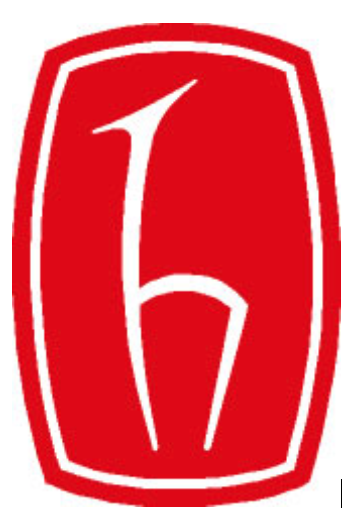 Hacettepe ÜniversitesiKalite KomisyonuÖz Değerlendirme Raporu Değerlendirme ve İzleme KomisyonuAkademik Birim Ziyaret Sonrası Çıkış Bildirimi FormuAkademik Birimin Adı:Ziyaret Tarihi:Takım Başkanı:Değerlendirici:Değerlendirici:Öğrenci Temsilci:Değerli Öğrencimiz,Akademik birim ziyareti sonrasında ziyaret süresince aldığınız notları, öneri ve gözlemlerinizi aşağıda yer alan ilgili ana başlık altına yazmanız Akademik Birime göndereceğimiz raporun hazırlanmasına bizlere yol gösterici olacaktır. Bu formun daha sonra tarafınızdan ÖRDİK Web sayfasına girilmesi gerekmektedir. Katkı ve desteğiniz için teşekkür ederiz.1.Amaç ve Hedefler 2. Eğitim Programı 3. Öğrencilerin Değerlendirilmesi 4. Öğrenciler  5. Program Değerlendirme6.Öğretim Elemanları7. Eğitsel Kaynak ve Olanaklar8. Yönetim ve Yürütme9. Sürekli Yenilenme ve GelişimDiğer belirtmek istedikleriniz